УКАЗПРЕЗИДЕНТА РОССИЙСКОЙ ФЕДЕРАЦИИО СТРАТЕГИИ НАЦИОНАЛЬНОЙ БЕЗОПАСНОСТИРОССИЙСКОЙ ФЕДЕРАЦИИ ДО 2020 ГОДАСписок изменяющих документов(в ред. Указа Президента РФ от 01.07.2014 N 483)В целях консолидации усилий федеральных органов исполнительной власти, органов государственной власти субъектов Российской Федерации, организаций и граждан Российской Федерации в сфере обеспечения национальной безопасности постановляю:1. Утвердить прилагаемую Стратегию национальной безопасности Российской Федерации до 2020 года.2. Секретарю Совета Безопасности Российской Федерации:ежегодно представлять доклад о состоянии национальной безопасности и мерах по ее укреплению, в том числе о ходе реализации Стратегии национальной безопасности Российской Федерации до 2020 года;вносить проекты нормативных правовых актов Президента Российской Федерации по вопросам реализации Стратегии национальной безопасности Российской Федерации до 2020 года;представить предложения по приведению нормативных правовых актов Президента Российской Федерации в соответствие с настоящим Указом.3. Признать утратившими силу:Указ Президента Российской Федерации от 17 декабря 1997 г. N 1300 "Об утверждении Концепции национальной безопасности Российской Федерации" (Собрание законодательства Российской Федерации, 1997, N 52, ст. 5909);Указ Президента Российской Федерации от 10 января 2000 г. N 24 "О Концепции национальной безопасности Российской Федерации" (Собрание законодательства Российской Федерации, 2000, N 2, ст. 170).4. Настоящий Указ вступает в силу со дня его подписания.ПрезидентРоссийской ФедерацииД.МЕДВЕДЕВМосква, Кремль12 мая 2009 годаN 537УтвержденаУказом ПрезидентаРоссийской Федерацииот 12 мая 2009 г. N 537СТРАТЕГИЯНАЦИОНАЛЬНОЙ БЕЗОПАСНОСТИ РОССИЙСКОЙ ФЕДЕРАЦИИ ДО 2020 ГОДАСписок изменяющих документов(в ред. Указа Президента РФ от 01.07.2014 N 483)I. Общие положения1. Россия преодолела последствия системного политического и социально-экономического кризиса конца XX века - остановила падение уровня и качества жизни российских граждан, устояла под напором национализма, сепаратизма и международного терроризма, предотвратила дискредитацию конституционного строя, сохранила суверенитет и территориальную целостность, восстановила возможности по наращиванию своей конкурентоспособности и отстаиванию национальных интересов в качестве ключевого субъекта формирующихся многополярных международных отношений.Реализуется государственная политика в области национальной обороны, государственной и общественной безопасности, устойчивого развития России, адекватная внутренним и внешним условиям. Созданы предпосылки для укрепления системы обеспечения национальной безопасности, консолидировано правовое пространство. Решены первоочередные задачи в экономической сфере, выросла инвестиционная привлекательность национальной экономики. Возрождаются исконно российские идеалы, духовность, достойное отношение к исторической памяти. Укрепляется общественное согласие на основе общих ценностей - свободы и независимости Российского государства, гуманизма, межнационального мира и единства культур многонационального народа Российской Федерации, уважения семейных традиций, патриотизма.В целом сформированы предпосылки для надежного предотвращения внутренних и внешних угроз национальной безопасности, динамичного развития и превращения Российской Федерации в одну из лидирующих держав по уровню технического прогресса, качеству жизни населения, влиянию на мировые процессы.В условиях глобализации процессов мирового развития, международных политических и экономических отношений, формирующих новые угрозы и риски для развития личности, общества и государства, Россия в качестве гаранта благополучного национального развития переходит к новой государственной политике в области национальной безопасности.2. Основными направлениями обеспечения национальной безопасности Российской Федерации являются стратегические национальные приоритеты, которыми определяются задачи важнейших социальных, политических и экономических преобразований для создания безопасных условий реализации конституционных прав и свобод граждан Российской Федерации, осуществления устойчивого развития страны, сохранения территориальной целостности и суверенитета государства.3. Стратегия национальной безопасности Российской Федерации до 2020 года - официально признанная система стратегических приоритетов, целей и мер в области внутренней и внешней политики, определяющих состояние национальной безопасности и уровень устойчивого развития государства на долгосрочную перспективу.Концептуальные положения в области обеспечения национальной безопасности базируются на фундаментальной взаимосвязи и взаимозависимости Стратегии национальной безопасности Российской Федерации до 2020 года и Концепции долгосрочного социально-экономического развития Российской Федерации на период до 2020 года.4. Настоящая Стратегия является базовым документом по планированию развития системы обеспечения национальной безопасности Российской Федерации, в котором излагаются порядок действий и меры по обеспечению национальной безопасности. Она является основой для конструктивного взаимодействия органов государственной власти, организаций и общественных объединений для защиты национальных интересов Российской Федерации и обеспечения безопасности личности, общества и государства.5. Основная задача настоящей Стратегии состоит в формировании и поддержании силами обеспечения национальной безопасности внутренних и внешних условий, благоприятных для реализации стратегических национальных приоритетов.6. В настоящей Стратегии используются следующие основные понятия:"национальная безопасность" - состояние защищенности личности, общества и государства от внутренних и внешних угроз, которое позволяет обеспечить конституционные права, свободы, достойные качество и уровень жизни граждан, суверенитет, территориальную целостность и устойчивое развитие Российской Федерации, оборону и безопасность государства;"национальные интересы Российской Федерации" - совокупность внутренних и внешних потребностей государства в обеспечении защищенности и устойчивого развития личности, общества и государства;"угроза национальной безопасности" - прямая или косвенная возможность нанесения ущерба конституционным правам, свободам, достойному качеству и уровню жизни граждан, суверенитету и территориальной целостности, устойчивому развитию Российской Федерации, обороне и безопасности государства;"стратегические национальные приоритеты" - важнейшие направления обеспечения национальной безопасности, по которым реализуются конституционные права и свободы граждан Российской Федерации, осуществляются устойчивое социально-экономическое развитие и охрана суверенитета страны, ее независимости и территориальной целостности;"система обеспечения национальной безопасности" - силы и средства обеспечения национальной безопасности;"силы обеспечения национальной безопасности" - Вооруженные Силы Российской Федерации, другие войска, воинские формирования и органы, в которых федеральным законодательством предусмотрена военная и (или) правоохранительная служба, а также федеральные органы государственной власти, принимающие участие в обеспечении национальной безопасности государства на основании законодательства Российской Федерации;"средства обеспечения национальной безопасности" - технологии, а также технические, программные, лингвистические, правовые, организационные средства, включая телекоммуникационные каналы, используемые в системе обеспечения национальной безопасности для сбора, формирования, обработки, передачи или приема информации о состоянии национальной безопасности и мерах по ее укреплению.7. Силы и средства обеспечения национальной безопасности сосредоточивают свои усилия и ресурсы на обеспечении национальной безопасности во внутриполитической, экономической, социальной сферах, в сфере науки и образования, в международной, духовной, информационной, военной, оборонно-промышленной и экологической сферах, а также в сфере общественной безопасности.II. Современный мир и Россия:состояние и тенденции развития8. Развитие мира идет по пути глобализации всех сфер международной жизни, которая отличается высоким динамизмом и взаимозависимостью событий.Между государствами обострились противоречия, связанные с неравномерностью развития в результате глобализационных процессов, углублением разрыва между уровнями благосостояния стран. Ценности и модели развития стали предметом глобальной конкуренции.Возросла уязвимость всех членов международного сообщества перед лицом новых вызовов и угроз.В результате укрепления новых центров экономического роста и политического влияния складывается качественно новая геополитическая ситуация. Формируется тенденция к поиску решения имеющихся проблем и урегулированию кризисных ситуаций на региональной основе без участия нерегиональных сил.Несостоятельность существующей глобальной и региональной архитектуры, ориентированной, особенно в Евро-Атлантическом регионе, только на Организацию Североатлантического договора, а также несовершенство правовых инструментов и механизмов все больше создают угрозу обеспечению международной безопасности.9. Переход от блокового противостояния к принципам многовекторной дипломатии, а также ресурсный потенциал России и прагматичная политика его использования расширили возможности Российской Федерации по укреплению ее влияния на мировой арене.Российская Федерация обладает достаточным потенциалом для того, чтобы рассчитывать на создание в среднесрочной перспективе условий для ее закрепления в числе государств - лидеров в мировой экономике на основе эффективного участия в мировом разделении труда, повышения глобальной конкурентоспособности национального хозяйства, оборонного потенциала, уровня государственной и общественной безопасности.10. На обеспечение национальных интересов Российской Федерации негативное влияние будут оказывать вероятные рецидивы односторонних силовых подходов в международных отношениях, противоречия между основными участниками мировой политики, угроза распространения оружия массового уничтожения и его попадания в руки террористов, а также совершенствование форм противоправной деятельности в кибернетической и биологической областях, в сфере высоких технологий. Усилится глобальное информационное противоборство, возрастут угрозы стабильности индустриальных и развивающихся стран мира, их социально-экономическому развитию и демократическим институтам. Получат развитие националистические настроения, ксенофобия, сепаратизм и насильственный экстремизм, в том числе под лозунгами религиозного радикализма. Обострятся мировая демографическая ситуация и проблемы окружающей природной среды, возрастут угрозы, связанные с неконтролируемой и незаконной миграцией, наркоторговлей и торговлей людьми, другими формами транснациональной организованной преступности. Вероятно распространение эпидемий, вызываемых новыми, неизвестными ранее вирусами. Более ощутимым станет дефицит пресной воды.11. Внимание международной политики на долгосрочную перспективу будет сосредоточено на обладании источниками энергоресурсов, в том числе на Ближнем Востоке, на шельфе Баренцева моря и в других районах Арктики, в бассейне Каспийского моря и в Центральной Азии. Негативное воздействие на международную обстановку в среднесрочной перспективе будут по-прежнему оказывать ситуация в Ираке и Афганистане, конфликты на Ближнем и Среднем Востоке, в ряде стран Южной Азии и Африки, на Корейском полуострове.12. Критическое состояние физической сохранности опасных материалов и объектов, особенно в странах с нестабильной внутриполитической ситуацией, а также не контролируемое государствами распространение обычных вооружений могут привести к обострению существующих и возникновению новых региональных и межгосударственных конфликтов.В условиях конкурентной борьбы за ресурсы не исключены решения возникающих проблем с применением военной силы - может быть нарушен сложившийся баланс сил вблизи границ Российской Федерации и границ ее союзников.Возрастет риск увеличения числа государств - обладателей ядерного оружия.Возможности поддержания глобальной и региональной стабильности существенно сузятся при размещении в Европе элементов глобальной системы противоракетной обороны Соединенных Штатов Америки.Последствия мировых финансово-экономических кризисов могут стать сопоставимыми по совокупному ущербу с масштабным применением военной силы.13. На долгосрочную перспективу Российская Федерация будет стремиться выстраивать международные отношения на принципах международного права, обеспечения надежной и равной безопасности государств.Для защиты своих национальных интересов Россия, оставаясь в рамках международного права, будет проводить рациональную и прагматичную внешнюю политику, исключающую затратную конфронтацию, в том числе и новую гонку вооружений.Организацию Объединенных Наций и Совет Безопасности Организации Объединенных Наций Россия рассматривает в качестве центрального элемента стабильной системы международных отношений, в основе которой - уважение, равноправие и взаимовыгодное сотрудничество государств, опирающихся на цивилизованные политические инструменты разрешения глобальных и региональных кризисных ситуаций.Россия будет наращивать взаимодействие в таких многосторонних форматах, как "Группа восьми", "Группа двадцати", РИК (Россия, Индия и Китай), БРИК (Бразилия, Россия, Индия и Китай), а также использовать возможности других неформальных международных институтов.Развитие отношений двустороннего и многостороннего сотрудничества с государствами - участниками Содружества Независимых Государств является для России приоритетным направлением внешней политики. Россия будет стремиться развивать потенциал региональной и субрегиональной интеграции и координации на пространстве государств - участников Содружества Независимых Государств в рамках прежде всего самого Содружества Независимых Государств, а также Организации Договора о коллективной безопасности и Евразийского экономического сообщества, оказывающих стабилизирующее влияние на общую обстановку в регионах, граничащих с государствами - участниками Содружества Независимых Государств.При этом Организация Договора о коллективной безопасности рассматривается в качестве главного межгосударственного инструмента, призванного противостоять региональным вызовам и угрозам военно-политического и военно-стратегического характера, включая борьбу с незаконным оборотом наркотических средств и психотропных веществ.14. Россия будет способствовать укреплению Евразийского экономического сообщества в качестве ядра экономической интеграции, инструмента содействия реализации крупных водно-энергетических, инфраструктурных, промышленных и других совместных проектов, в первую очередь регионального значения.15. Для России особое значение будут иметь укрепление политического потенциала Шанхайской организации сотрудничества, стимулирование в ее рамках практических шагов, способствующих укреплению взаимного доверия и партнерства в Центрально-Азиатском регионе.16. Российская Федерация выступает за всемерное укрепление механизмов взаимодействия с Европейским союзом, включая последовательное формирование общих пространств в сферах экономики, внешней и внутренней безопасности, образования, науки, культуры. Долгосрочным национальным интересам России отвечает формирование в Евроатлантике открытой системы коллективной безопасности на четкой договорно-правовой основе.17. Определяющим фактором в отношениях с Организацией Североатлантического договора останется неприемлемость для России планов продвижения военной инфраструктуры альянса к ее границам и попытки придания ему глобальных функций, идущих вразрез с нормами международного права.Россия готова к развитию отношений с Организацией Североатлантического договора на основе равноправия и в интересах укрепления всеобщей безопасности в Евро-Атлантическом регионе, глубина и содержание которых будут определяться готовностью альянса к учету законных интересов России при осуществлении военно-политического планирования, уважению норм международного права, а также к их дальнейшей трансформации и поиску новых задач и функций гуманистической направленности.18. Россия будет стремиться к выстраиванию равноправного и полноценного стратегического партнерства с Соединенными Штатами Америки на основе совпадающих интересов и с учетом ключевого влияния российско-американских отношений на состояние международной обстановки в целом. В качестве приоритетов останутся достижение новых договоренностей в сфере разоружения и контроля над вооружениями, укрепление мер доверия, а также решение вопросов нераспространения оружия массового уничтожения, наращивания антитеррористического сотрудничества, урегулирования региональных конфликтов.19. В сфере международной безопасности Россия сохранит приверженность использованию политических, правовых, внешнеэкономических, военных и иных инструментов защиты государственного суверенитета и национальных интересов.Проведение предсказуемой и открытой внешней политики неразрывно связано с реализацией задач устойчивого развития России. Успешную интеграцию России в глобальное экономическое пространство и международную систему разделения труда затрудняют низкие темпы перевода национальной экономики на инновационный путь развития.20. Для предотвращения угроз национальной безопасности необходимо обеспечить социальную стабильность, этническое и конфессиональное согласие, повысить мобилизационный потенциал и рост национальной экономики, поднять качество работы органов государственной власти и сформировать действенные механизмы их взаимодействия с гражданским обществом в целях реализации гражданами Российской Федерации права на жизнь, безопасность, труд, жилье, здоровье и здоровый образ жизни, на доступное образование и культурное развитие.III. Национальные интересы Российской Федерациии стратегические национальные приоритеты21. Национальные интересы Российской Федерации на долгосрочную перспективу заключаются:в развитии демократии и гражданского общества, повышении конкурентоспособности национальной экономики;в обеспечении незыблемости конституционного строя, территориальной целостности и суверенитета Российской Федерации;в превращении Российской Федерации в мировую державу, деятельность которой направлена на поддержание стратегической стабильности и взаимовыгодных партнерских отношений в условиях многополярного мира.22. Внутренние и внешние суверенные потребности государства в обеспечении национальной безопасности реализуются через стратегические национальные приоритеты.23. Основными приоритетами национальной безопасности Российской Федерации являются национальная оборона, государственная и общественная безопасность.24. Для обеспечения национальной безопасности Российская Федерация, наряду с достижением основных приоритетов национальной безопасности, сосредоточивает свои усилия и ресурсы на следующих приоритетах устойчивого развития:повышение качества жизни российских граждан путем гарантирования личной безопасности, а также высоких стандартов жизнеобеспечения;экономический рост, который достигается прежде всего путем развития национальной инновационной системы и инвестиций в человеческий капитал;наука, технологии, образование, здравоохранение и культура, которые развиваются путем укрепления роли государства и совершенствования государственно-частного партнерства;экология живых систем и рациональное природопользование, поддержание которых достигается за счет сбалансированного потребления, развития прогрессивных технологий и целесообразного воспроизводства природно-ресурсного потенциала страны;стратегическая стабильность и равноправное стратегическое партнерство, которые укрепляются на основе активного участия России в развитии многополярной модели мироустройства.IV. Обеспечение национальной безопасности25. Основное содержание обеспечения национальной безопасности состоит в поддержании правовых и институциональных механизмов, а также ресурсных возможностей государства и общества на уровне, отвечающем национальным интересам Российской Федерации.Состояние национальной безопасности Российской Федерации напрямую зависит от экономического потенциала страны и эффективности функционирования системы обеспечения национальной безопасности.1. Национальная оборона26. Стратегические цели совершенствования национальной обороны состоят в предотвращении глобальных и региональных войн и конфликтов, а также в осуществлении стратегического сдерживания в интересах обеспечения военной безопасности страны.Стратегическое сдерживание предполагает разработку и системную реализацию комплекса взаимосвязанных политических, дипломатических, военных, экономических, информационных и иных мер, направленных на упреждение или снижение угрозы деструктивных действий со стороны государства - агрессора (коалиции государств).Стратегическое сдерживание осуществляется с использованием экономических возможностей государства, включая ресурсную поддержку сил обеспечения национальной безопасности, путем развития системы военно-патриотического воспитания граждан Российской Федерации, а также военной инфраструктуры и системы управления военной организацией государства.27. Российская Федерация обеспечивает национальную оборону, исходя из принципов рациональной достаточности и эффективности, в том числе за счет методов и средств невоенного реагирования, механизмов публичной дипломатии и миротворчества, международного военного сотрудничества.28. Военная безопасность обеспечивается путем развития и совершенствования военной организации государства и оборонного потенциала, а также выделения на эти цели достаточного объема финансовых, материальных и иных ресурсов.Достижение стратегических целей национальной обороны осуществляется путем развития системы обеспечения национальной безопасности, проведения перспективной военно-технической политики и развития военной инфраструктуры, а также за счет совершенствования системы управления военной организацией государства и реализации комплекса мер по повышению престижа военной службы.29. Государственная политика Российской Федерации в области национальной обороны и военного строительства, в том числе в рамках Союзного государства, на долгосрочную перспективу нацелена на совершенствование Вооруженных Сил Российской Федерации, других войск, воинских формирований и органов, призванных при любых условиях развития военно-политической обстановки обеспечить безопасность, суверенитет и территориальную целостность государства.30. Угрозами военной безопасности являются: политика ряда ведущих зарубежных стран, направленная на достижение преобладающего превосходства в военной сфере, прежде всего в стратегических ядерных силах, путем развития высокоточных, информационных и других высокотехнологичных средств ведения вооруженной борьбы, стратегических вооружений в неядерном оснащении, формирования в одностороннем порядке глобальной системы противоракетной обороны и милитаризации околоземного космического пространства, способных привести к новому витку гонки вооружений, а также на распространение ядерных, химических, биологических технологий, производство оружия массового уничтожения либо его компонентов и средств доставки.Негативное воздействие на состояние военной безопасности Российской Федерации и ее союзников усугубляется отходом от международных договоренностей в области ограничения и сокращения вооружений, а также действиями, направленными на нарушение устойчивости систем государственного и военного управления, предупреждения о ракетном нападении, контроля космического пространства, функционирования стратегических ядерных сил, объектов хранения ядерных боеприпасов, атомной энергетики, атомной и химической промышленности, других потенциально опасных объектов.31. Российская Федерация реализует долгосрочную государственную политику в области национальной обороны путем разработки системы основополагающих концептуальных, программных документов, а также документов планирования, развития норм законодательного регулирования деятельности органов государственной власти, учреждений, предприятий и организаций реального сектора экономики, институтов гражданского общества в мирное и военное время, а также совершенствования сил и средств гражданской обороны, сетевой и транспортной инфраструктуры страны в интересах национальной обороны.32. Главной задачей укрепления национальной обороны в среднесрочной перспективе является переход к качественно новому облику Вооруженных Сил Российской Федерации с сохранением потенциала стратегических ядерных сил за счет совершенствования организационно-штатной структуры и системы территориального базирования войск и сил, наращивания количества частей постоянной готовности, а также совершенствования оперативной и боевой подготовки, организации межвидового взаимодействия войск и сил.Для этого уточняется система комплектования Вооруженных Сил Российской Федерации, других войск, воинских формирований и органов, включая подготовку личного состава и развитие необходимой инфраструктуры, отрабатываются оптимальные механизмы нахождения в резерве, поднимается престиж военной службы и статус офицерского состава, а также обеспечивается выполнение государственных программ и заказов на разработку, создание и модернизацию вооружения, военной и специальной техники, в том числе средств связи, разведки, радиоэлектронной борьбы и управления.33. В среднесрочной перспективе должен быть завершен переход на единую систему заказов федеральными органами исполнительной власти вооружения, военной и специальной техники для Вооруженных Сил Российской Федерации, других войск, воинских формирований и органов, а также на унифицированную систему тылового и технического обеспечения. Должно быть обеспечено нормативное правовое регулирование поддержания запасов материальных средств в государственном и мобилизационном резерве, а также сотрудничества с другими государствами в области военной безопасности.34. Реструктуризация, оптимизация и развитие оборонно-промышленного комплекса Российской Федерации в среднесрочной перспективе согласовываются с решением задач по всестороннему и своевременному обеспечению Вооруженных Сил Российской Федерации, других войск, воинских формирований и органов современными видами вооружения и специальной техники.2. Государственная и общественная безопасность35. Стратегическими целями обеспечения национальной безопасности в сфере государственной и общественной безопасности являются защита основ конституционного строя Российской Федерации, основных прав и свобод человека и гражданина, охрана суверенитета Российской Федерации, ее независимости и территориальной целостности, а также сохранение гражданского мира, политической и социальной стабильности в обществе.36. Российская Федерация при обеспечении национальной безопасности в сфере государственной и общественной безопасности на долгосрочную перспективу исходит из необходимости постоянного совершенствования правоохранительных мер по выявлению, предупреждению, пресечению и раскрытию актов терроризма, экстремизма, других преступных посягательств на права и свободы человека и гражданина, собственность, общественный порядок и общественную безопасность, конституционный строй Российской Федерации.37. Основными источниками угроз национальной безопасности в сфере государственной и общественной безопасности являются: разведывательная и иная деятельность специальных служб и организаций иностранных государств, а также отдельных лиц, направленная на нанесение ущерба безопасности Российской Федерации; деятельность террористических организаций, группировок и отдельных лиц, направленная на насильственное изменение основ конституционного строя Российской Федерации, дезорганизацию нормального функционирования органов государственной власти (включая насильственные действия в отношении государственных, политических и общественных деятелей), уничтожение военных и промышленных объектов, предприятий и учреждений, обеспечивающих жизнедеятельность общества, устрашение населения, в том числе путем применения ядерного и химического оружия либо опасных радиоактивных, химических и биологических веществ; экстремистская деятельность националистических, религиозных, этнических и иных организаций и структур, направленная на нарушение единства и территориальной целостности Российской Федерации, дестабилизацию внутриполитической и социальной ситуации в стране; деятельность транснациональных преступных организаций и группировок, связанная с незаконным оборотом наркотических средств и психотропных веществ, оружия, боеприпасов, взрывчатых веществ; сохраняющийся рост преступных посягательств, направленных против личности, собственности, государственной власти, общественной и экономической безопасности, а также связанных с коррупцией.38. Главными направлениями государственной политики в сфере обеспечения государственной и общественной безопасности на долгосрочную перспективу должны стать усиление роли государства в качестве гаранта безопасности личности, прежде всего детей и подростков, совершенствование нормативного правового регулирования предупреждения и борьбы с преступностью, коррупцией, терроризмом и экстремизмом, повышение эффективности защиты прав и законных интересов российских граждан за рубежом, расширение международного сотрудничества в правоохранительной сфере.39. Обеспечению государственной и общественной безопасности на долгосрочную перспективу будут также способствовать повышение эффективности деятельности правоохранительных органов и спецслужб, создание единой государственной системы профилактики преступности (в первую очередь среди несовершеннолетних) и иных правонарушений, включая мониторинг и оценку эффективности правоприменительной практики, разработка и использование специальных мер, направленных на снижение уровня коррумпированности и криминализации общественных отношений.40. В целях обеспечения государственной и общественной безопасности: совершенствуется структура и деятельность федеральных органов исполнительной власти, реализуется Национальный план противодействия коррупции, развивается система выявления и противодействия глобальным вызовам и кризисам современности, включая международный и национальный терроризм, политический и религиозный экстремизм, национализм и этнический сепаратизм; создаются механизмы предупреждения и нейтрализации социальных и межнациональных конфликтов; формируется долгосрочная концепция комплексного развития и совершенствования правоохранительных органов и спецслужб, укрепляются социальные гарантии их сотрудников, совершенствуется научно-техническая поддержка правоохранительной деятельности, принимаются на вооружение перспективные специальные средства и техника, развивается система профессиональной подготовки кадров в сфере обеспечения государственной и общественной безопасности; укрепляется режим безопасного функционирования предприятий, организаций и учреждений оборонно-промышленного, ядерного, химического и атомно-энергетического комплексов страны, а также объектов жизнеобеспечения населения; повышается социальная ответственность органов обеспечения государственной и общественной безопасности.41. Одним из условий обеспечения национальной безопасности является надежная защита и охрана государственной границы Российской Федерации.Основными угрозами интересам и безопасности Российской Федерации в пограничной сфере являются наличие и возможная эскалация вооруженных конфликтов вблизи ее государственной границы, незавершенность международно-правового оформления государственной границы Российской Федерации с отдельными сопредельными государствами.Угрозу безопасности в пограничной сфере представляют деятельность международных террористических и экстремистских организаций по переброске на российскую территорию своих эмиссаров, средств террора и организации диверсий, а также активизация трансграничных преступных групп по незаконному перемещению через государственную границу Российской Федерации наркотических средств, психотропных веществ, товаров и грузов, водных биологических ресурсов, других материальных и культурных ценностей, организации каналов незаконной миграции.Негативное влияние на обеспечение надежной защиты и охраны государственной границы Российской Федерации оказывает недостаточный уровень развития пограничной инфраструктуры и технической оснащенности пограничных органов.42. Решение задач обеспечения безопасности государственной границы Российской Федерации достигается за счет создания высокотехнологичных и многофункциональных пограничных комплексов, особенно на границах с Республикой Казахстан, Украиной, Грузией и Азербайджанской Республикой, а также повышения эффективности охраны государственной границы, в частности в Арктической зоне Российской Федерации, на Дальнем Востоке и на Каспийском направлении.43. Обеспечение национальной безопасности в чрезвычайных ситуациях достигается путем совершенствования и развития единой государственной системы предупреждения и ликвидации чрезвычайных ситуаций природного и техногенного характера (в том числе территориальных и функциональных сегментов), ее интеграции с аналогичными зарубежными системами.Решение задач обеспечения национальной безопасности в чрезвычайных ситуациях достигается за счет повышения эффективности реализации полномочий органов местного самоуправления в области обеспечения безопасности жизнедеятельности населения, обновления парка технологического оборудования и технологий производства на потенциально опасных объектах и объектах жизнеобеспечения, внедрения современных технических средств информирования и оповещения населения в местах их массового пребывания, а также разработки системы принятия превентивных мер по снижению риска террористических актов и смягчению последствий чрезвычайных ситуаций техногенного и природного характера.44. Российская Федерация укрепляет национальную оборону, обеспечивает государственную и общественную безопасность в целях формирования благоприятных внутренних и внешних условий для достижения приоритетов в области социально-экономического развития государства.3. Повышение качества жизни российских граждан45. Стратегическими целями обеспечения национальной безопасности в области повышения качества жизни российских граждан являются снижение уровня социального и имущественного неравенства населения, стабилизация его численности в среднесрочной перспективе, а в долгосрочной перспективе - коренное улучшение демографической ситуации.46. Повышение качества жизни российских граждан гарантируется путем обеспечения личной безопасности, а также доступности комфортного жилья, высококачественных и безопасных товаров и услуг, достойной оплаты активной трудовой деятельности.47. Источниками угроз национальной безопасности могут стать такие факторы, как кризисы мировой и региональных финансово-банковских систем, усиление конкуренции в борьбе за дефицитные сырьевые, энергетические, водные и продовольственные ресурсы, отставание в развитии передовых технологических укладов, повышающие стратегические риски зависимости от изменения внешних факторов.48. Обеспечению национальной безопасности в области повышения качества жизни российских граждан будут способствовать снижение уровня организованной преступности, коррупции и наркомании, противодействие преступным формированиям в легализации собственной экономической основы, достижение социально-политической стабильности и положительной динамики развития Российской Федерации, устойчивость финансово-банковской системы, расширенное воспроизводство минерально-сырьевой базы, доступность современного образования и здравоохранения, высокая социальная мобильность и поддержка социально значимой трудовой занятости, повышение квалификации и качества трудовых ресурсов, рациональная организация миграционных потоков.49. Одним из главных направлений обеспечения национальной безопасности в среднесрочной перспективе определяется продовольственная безопасность и гарантированное снабжение населения высококачественными и доступными лекарственными препаратами.50. Продовольственная безопасность обеспечивается за счет развития биотехнологий и импортозамещения по основным продуктам питания, а также путем предотвращения истощения земельных ресурсов и сокращения сельскохозяйственных земель и пахотных угодий, захвата национального зернового рынка иностранными компаниями, бесконтрольного распространения пищевой продукции, полученной из генетически модифицированных растений с использованием генетически модифицированных микроорганизмов и микроорганизмов, имеющих генетически модифицированные аналоги.51. В целях развития фармацевтической отрасли формируются условия для преодоления ее сырьевой зависимости от зарубежных поставщиков.52. Для противодействия угрозам национальной безопасности в области повышения качества жизни российских граждан силы обеспечения национальной безопасности во взаимодействии с институтами гражданского общества:совершенствуют национальную систему защиты прав человека путем развития судебной системы и законодательства;содействуют росту благосостояния, сокращению бедности и различий в уровне доходов населения в интересах обеспечения постоянного доступа всех категорий граждан к необходимому для здорового образа жизни количеству пищевых продуктов;создают условия для ведения здорового образа жизни, стимулирования рождаемости и снижения смертности населения;улучшают и развивают транспортную инфраструктуру, повышают защиту населения от чрезвычайных ситуаций природного и техногенного характера;совершенствуют систему защиты от безработицы, создают условия для вовлечения в трудовую деятельность людей с ограниченными физическими возможностями, проводят рациональную региональную миграционную политику, развивают пенсионную систему, внедряют нормы социальной поддержки отдельных категорий граждан;обеспечивают сохранение культурного и духовного наследия, доступность информационных технологий, а также информации по различным вопросам социально-политической, экономической и духовной жизни общества;совершенствуют государственно-частное партнерство в целях укрепления материально-технической базы учреждений здравоохранения, культуры, образования, развития жилищного строительства и повышения качества жилищно-коммунального обслуживания.4. Экономический рост53. Стратегическими целями обеспечения национальной безопасности являются вхождение России в среднесрочной перспективе в число пяти стран-лидеров по объему валового внутреннего продукта, а также достижение необходимого уровня национальной безопасности в экономической и технологической сферах.54. Обеспечение национальной безопасности за счет экономического роста достигается путем развития национальной инновационной системы, повышения производительности труда, освоения новых ресурсных источников, модернизации приоритетных секторов национальной экономики, совершенствования банковской системы, финансового сектора услуг и межбюджетных отношений в Российской Федерации.55. Главными стратегическими рисками и угрозами национальной безопасности в экономической сфере на долгосрочную перспективу являются сохранение экспортно-сырьевой модели развития национальной экономики, снижение конкурентоспособности и высокая зависимость ее важнейших сфер от внешнеэкономической конъюнктуры, потеря контроля над национальными ресурсами, ухудшение состояния сырьевой базы промышленности и энергетики, неравномерное развитие регионов и прогрессирующая трудонедостаточность, низкая устойчивость и защищенность национальной финансовой системы, сохранение условий для коррупции и криминализации хозяйственно-финансовых отношений, а также незаконной миграции.56. Недостаточная эффективность государственного регулирования национальной экономики, снижение темпов экономического роста, появление дефицита торгового и платежного баланса, сокращение доходных статей бюджета могут привести к замедлению перехода к инновационному развитию, последующему накоплению социальных проблем в стране.57. Прямое негативное воздействие на обеспечение национальной безопасности в экономической сфере могут оказать дефицит топливно-энергетических, водных и биологических ресурсов, принятие дискриминационных мер и усиление недобросовестной конкуренции в отношении России, а также кризисные явления в мировой финансово-банковской системе.58. Для обеспечения национальной безопасности за счет экономического роста Российская Федерация основные усилия сосредоточивает на развитии науки, технологий и образования, совершенствовании национальных инвестиционных и финансовых институтов в интересах достижения необходимого уровня безопасности в военной, оборонно-промышленной и международной сферах.59. Угрозы национальной безопасности, связанные с диспропорцией в уровнях развития субъектов Российской Федерации, предотвращаются путем проведения рациональной государственной региональной политики, направленной на улучшение координации деятельности органов государственной власти, органов местного самоуправления, предпринимательского сообщества и институтов гражданского общества.60. Одним из главных направлений обеспечения национальной безопасности в экономической сфере на долгосрочную перспективу является энергетическая безопасность. Необходимыми условиями обеспечения национальной и глобальной энергетической безопасности являются многостороннее взаимодействие в интересах формирования отвечающих принципам Всемирной торговой организации рынков энергоресурсов, разработка и международный обмен перспективными энергосберегающими технологиями, а также использование экологически чистых, альтернативных источников энергии.Основным содержанием энергетической безопасности являются устойчивое обеспечение спроса достаточным количеством энергоносителей стандартного качества, эффективное использование энергоресурсов путем повышения конкурентоспособности отечественных производителей, предотвращение возможного дефицита топливно-энергетических ресурсов, создание стратегических запасов топлива, резервных мощностей и комплектующего оборудования, обеспечение стабильности функционирования систем энерго- и теплоснабжения.61. Для противодействия угрозам экономической безопасности силы обеспечения национальной безопасности во взаимодействии с институтами гражданского общества нацелены на поддержку государственной социально-экономической политики, направленной:на совершенствование структуры производства и экспорта, антимонопольное регулирование и поддержку конкурентной политики;на развитие национальной инновационной системы в целях реализации высокоэффективных проектов и приоритетных программ развития высокотехнологичных секторов экономики;на укрепление финансовых рынков и повышение ликвидности банковской системы;на сокращение неформальной занятости и легализацию трудовых отношений, повышение инвестиций в развитие человеческого капитала;на обеспечение баланса интересов коренного населения и трудовых мигрантов с учетом их этнических, языковых, культурных и конфессиональных различий, включая совершенствование миграционного учета, а также на обоснованное территориальное распределение трудовых мигрантов исходя из потребностей регионов в трудовых ресурсах;на формирование системы научного и технологического прогнозирования и реализацию научных и технологических приоритетов, усиление интеграции науки, образования и производства;на создание условий для развития конкурентоспособной отечественной фармацевтической промышленности;на развитие индустрии информационных и телекоммуникационных технологий, средств вычислительной техники, радиоэлектроники, телекоммуникационного оборудования и программного обеспечения.62. В интересах обеспечения национальной безопасности в среднесрочной перспективе развиваются конкурентоспособные отрасли экономики и расширяются рынки сбыта российской продукции, повышается эффективность топливно-энергетического комплекса, расширяется использование инструментов государственно-частного партнерства для решения стратегических задач развития экономики и завершения формирования базовой транспортной, энергетической, информационной, военной инфраструктуры, особенно в Арктической зоне, Восточной Сибири и на Дальнем Востоке Российской Федерации.63. Укреплению экономической безопасности будет способствовать совершенствование государственного регулирования экономического роста путем разработки концептуальных и программных документов межрегионального и территориального планирования, создания комплексной системы контроля над рисками, включая:проведение активной государственной антиинфляционной, валютной, курсовой, денежно-кредитной и налогово-бюджетной политики, ориентированной на импортозамещение и поддержку реального сектора экономики;стимулирование и поддержку развития рынка инноваций, наукоемкой продукции и продукции с высокой добавочной стоимостью, развитие перспективных технологий общего, двойного и специального назначения.64. На региональном уровне стабильному состоянию национальной безопасности отвечает сбалансированное, комплексное и системное развитие субъектов Российской Федерации.Одним из главных направлений обеспечения национальной безопасности на региональном уровне на среднесрочную перспективу определяется создание механизмов сокращения уровня межрегиональной дифференциации в социально-экономическом развитии субъектов Российской Федерации путем сбалансированного территориального развития.В долгосрочной перспективе угрозы национальной безопасности, связанные с диспропорцией уровней развития регионов России, предотвращаются путем развертывания полномасштабной национальной инновационной системы за счет формирования перспективных территориально-промышленных районов в южных регионах и Поволжье, на Урале и в Сибири, на Дальнем Востоке и в других регионах Российской Федерации.65. В области регионального развития силы обеспечения национальной безопасности во взаимодействии с институтами гражданского общества способствуют эффективному осуществлению органами государственной власти субъектов Российской Федерации и органами местного самоуправления их полномочий за счет координации и реализации принимаемых на федеральном, региональном и муниципальном уровнях мер, направленных на развитие региональной экономики и социальной сферы, включая выравнивание их бюджетной обеспеченности.5. Наука, технологии и образование66. Стратегическими целями обеспечения национальной безопасности в сфере науки, технологий и образования являются:развитие государственных научных и научно-технологических организаций, способных обеспечить конкурентные преимущества национальной экономики и потребности национальной обороны за счет эффективной координации научных исследований и развития национальной инновационной системы;повышение социальной мобильности, уровня общего и профессионального образования населения, профессиональных качеств кадров высшей квалификации за счет доступности конкурентоспособного образования.67. Прямое негативное воздействие на обеспечение национальной безопасности в сфере науки, технологий и образования оказывают отставание в переходе в последующий технологический уклад, зависимость от импортных поставок научного оборудования, приборов и электронной компонентной базы, стратегических материалов, несанкционированная передача за рубеж конкурентоспособных отечественных технологий, необоснованные односторонние санкции в отношении научных и образовательных организаций России, недостаточное развитие нормативной правовой базы и слабая мотивация в сфере инновационной и промышленной политики, низкие уровень социальной защищенности инженерно-технического, профессорско-преподавательского и педагогического состава и качество среднего общего образования, среднего профессионального и высшего образования.(в ред. Указа Президента РФ от 01.07.2014 N 483)68. Одним из главных направлений Российская Федерация на среднесрочную перспективу определяет технологическую безопасность. С этой целью совершенствуется государственная инновационная и промышленная политика, определяются в качестве безусловного приоритета инновационного развития национальной экономики фундаментальная и прикладная наука, образование, совершенствуется федеральная контрактная система и система государственного заказа на подготовку высококвалифицированных специалистов и рабочих кадров, развивается государственно-частное партнерство в сфере науки и технологий, создаются условия для интеграции науки, образования и промышленности, проводятся системные исследования в интересах решения стратегических задач национальной обороны, государственной и общественной безопасности, а также устойчивого развития страны.69. Для противодействия угрозам в сфере науки, технологий и образования силы обеспечения национальной безопасности во взаимодействии с институтами гражданского общества осуществляют гражданское воспитание новых поколений в традициях престижа труда ученого и педагога, обеспечивают эффективность государственно-правового регулирования в области интеграции науки, образования и высокотехнологичной промышленности.70. Решение задач национальной безопасности в сфере науки, технологий и образования в среднесрочной и долгосрочной перспективе достигается путем:формирования системы целевых фундаментальных и прикладных исследований и ее государственной поддержки в интересах организационно-научного обеспечения достижения стратегических национальных приоритетов;создания сети федеральных университетов, национальных исследовательских университетов, обеспечивающих в рамках кооперационных связей подготовку специалистов для работы в сфере науки и образования, разработки конкурентоспособных технологий и образцов наукоемкой продукции, организации наукоемкого производства;реализации программ создания образовательных организаций, ориентированных на подготовку кадров для нужд регионального развития, органов и сил обеспечения национальной безопасности;(в ред. Указа Президента РФ от 01.07.2014 N 483)обеспечения участия российских научных и образовательных организаций в глобальных технологических и исследовательских проектах с учетом конъюнктуры рынка интеллектуальной собственности.(в ред. Указа Президента РФ от 01.07.2014 N 483)6. Здравоохранение71. Стратегическими целями обеспечения национальной безопасности в сфере здравоохранения и здоровья нации являются:увеличение продолжительности жизни, снижение инвалидности и смертности;совершенствование профилактики и оказания своевременной квалифицированной первичной медико-санитарной и высокотехнологичной медицинской помощи;совершенствование стандартов медицинской помощи, а также контроля качества, эффективности и безопасности лекарственных средств.72. Одними из главных угроз национальной безопасности в сфере здравоохранения и здоровья нации являются возникновение масштабных эпидемий и пандемий, массовое распространение ВИЧ-инфекции, туберкулеза, наркомании и алкоголизма, повышение доступности психоактивных и психотропных веществ.73. Прямое негативное воздействие на обеспечение национальной безопасности в сфере здравоохранения и здоровья нации оказывают низкие эффективность системы медицинского страхования и качество подготовки и переподготовки специалистов здравоохранения, недостаточный уровень социальных гарантий и оплаты труда медицинских работников и финансирования развития системы высокотехнологичной медицинской помощи, незавершенность формирования нормативной правовой базы здравоохранения в целях повышения доступности и реализации гарантий обеспечения населения медицинской помощью.74. Государственная политика Российской Федерации в сфере здравоохранения и здоровья нации нацелена на профилактику и предотвращение роста уровня социально-опасных заболеваний.75. Основными направлениями обеспечения национальной безопасности в сфере здравоохранения и здоровья нации Российская Федерация на среднесрочную перспективу определяет усиление профилактической направленности здравоохранения, ориентацию на сохранение здоровья человека, совершенствование в качестве основы жизнедеятельности общества института семьи, охраны материнства, отцовства и детства.76. Укреплению национальной безопасности в сфере здравоохранения и здоровья нации будут способствовать повышение качества и доступности медицинского обслуживания за счет использования перспективных информационных и телекоммуникационных технологий, государственная поддержка перспективных разработок в области фармацевтики, биотехнологий и нанотехнологий, а также модернизация экономических механизмов функционирования здравоохранения и развитие материально-технической базы государственной и муниципальной систем здравоохранения с учетом региональных особенностей.77. Для противодействия угрозам в сфере здравоохранения и здоровья нации силы обеспечения национальной безопасности во взаимодействии с институтами гражданского общества обеспечивают эффективность государственно-правового регулирования в области стандартизации, лицензирования, сертификации медицинских услуг, аккредитации медицинских и фармацевтических учреждений, обеспечения государственных гарантий по оказанию медицинской помощи и модернизации системы обязательного медицинского страхования, определения единых критериев оценки работы лечебно-профилактических учреждений на уровне муниципальных образований и субъектов Российской Федерации.78. Решение задач национальной безопасности в сфере здравоохранения и здоровья нации в среднесрочной и долгосрочной перспективе достигается путем:формирования национальных программ (проектов) по лечению социально значимых заболеваний (онкологические, сердечно-сосудистые, диабетологические, фтизиатрические заболевания, наркомания, алкоголизм) с разработкой единых общероссийских подходов к диагностике, лечению и реабилитации пациентов;развития системы управления качеством и доступностью медицинской помощи, подготовкой специалистов здравоохранения;обеспечения качественного изменения структуры заболеваний и ликвидации предпосылок эпидемий, в том числе вызванных особо опасными инфекционными патогенами, за счет разработки и реализации перспективных технологий и национальных программ государственной поддержки профилактики заболеваний.7. Культура79. Стратегическими целями обеспечения национальной безопасности в сфере культуры являются:расширение доступа широких слоев населения к лучшим образцам отечественной и зарубежной культуры и искусства путем создания современных территориально распределенных информационных фондов;создание условий для стимулирования населения к творческой самореализации путем совершенствования системы культурно-просветительской работы, организации досуга и массового дополнительного художественного образования детей;(в ред. Указа Президента РФ от 01.07.2014 N 483)содействие развитию культурного потенциала регионов Российской Федерации и поддержка региональных инициатив в сфере культуры.80. Главными угрозами национальной безопасности в сфере культуры являются засилие продукции массовой культуры, ориентированной на духовные потребности маргинальных слоев, а также противоправные посягательства на объекты культуры.81. Негативное воздействие на состояние национальной безопасности в сфере культуры усиливают попытки пересмотра взглядов на историю России, ее роль и место в мировой истории, пропаганда образа жизни, в основе которого - вседозволенность и насилие, расовая, национальная и религиозная нетерпимость.82. Для противодействия угрозам в сфере культуры силы обеспечения национальной безопасности во взаимодействии с институтами гражданского общества обеспечивают эффективность государственно-правового регулирования поддержки и развития разнообразия национальных культур, толерантности и самоуважения, а также развития межнациональных и межрегиональных культурных связей.83. Укреплению национальной безопасности в сфере культуры будут способствовать сохранение и развитие самобытных культур многонационального народа Российской Федерации, духовных ценностей граждан, улучшение материально-технической базы учреждений культуры и досуга, совершенствование системы подготовки кадров и их социального обеспечения, развитие производства и проката произведений отечественной кинематографии, развитие культурно-познавательного туризма, формирование государственного заказа на создание кинематографической и печатной продукции, телерадиопрограмм и интернет-ресурсов, а также использование культурного потенциала России в интересах многостороннего международного сотрудничества.КонсультантПлюс: примечание.О государственной программе "Патриотическое воспитание граждан Российской Федерации на 2011 - 2015 годы" см. Постановление Правительства РФ от 05.10.2010 N 795.84. Решение задач обеспечения национальной безопасности в сфере культуры в среднесрочной и долгосрочной перспективе достигается за счет признания первостепенной роли культуры для возрождения и сохранения культурно-нравственных ценностей, укрепления духовного единства многонационального народа Российской Федерации и международного имиджа России в качестве страны с богатейшей традиционной и динамично развивающейся современной культурой, создания системы духовного и патриотического воспитания граждан России, развития общей гуманитарной и информационно-телекоммуникационной среды на пространстве государств - участников Содружества Независимых Государств и в сопредельных регионах.8. Экология живых систем и рациональное природопользование85. Стратегическими целями обеспечения экологической безопасности и рационального природопользования являются:сохранение окружающей природной среды и обеспечение ее защиты;ликвидация экологических последствий хозяйственной деятельности в условиях возрастающей экономической активности и глобальных изменений климата.86. На состояние национальной безопасности в экологической сфере негативное воздействие оказывают истощение мировых запасов минерально-сырьевых, водных и биологических ресурсов, а также наличие в Российской Федерации экологически неблагополучных регионов.87. Состояние национальной безопасности в сфере экологии усугубляется сохранением значительного количества опасных производств, деятельность которых ведет к нарушению экологического баланса, включая нарушение санитарно-эпидемиологических и (или) санитарно-гигиенических стандартов потребляемой населением страны питьевой воды, вне нормативного правового регулирования и надзора остаются радиоактивные отходы неядерного топливного цикла. Нарастает стратегический риск исчерпания запасов важнейших минерально-сырьевых ресурсов страны, падает добыча многих стратегически важных полезных ископаемых.88. Для противодействия угрозам в сфере экологической безопасности и рационального природопользования силы обеспечения национальной безопасности во взаимодействии с институтами гражданского общества создают условия для внедрения экологически безопасных производств, поиска перспективных источников энергии, формирования и реализации государственной программы по созданию стратегических запасов минерально-сырьевых ресурсов, достаточных для обеспечения мобилизационных нужд Российской Федерации и гарантированного удовлетворения потребностей населения и экономики в водных и биологических ресурсах.9. Стратегическая стабильностьи равноправное стратегическое партнерство89. Достижению приоритетов устойчивого развития Российской Федерации способствует активная внешняя политика, усилия которой сосредоточены на поиске согласия и совпадающих интересов с другими государствами на основе системы двусторонних и многосторонних взаимовыгодных партнерских отношений.90. Формирование благоприятных условий для устойчивого развития России на долгосрочную перспективу достигается за счет обеспечения стратегической стабильности, в том числе путем последовательного продвижения к миру, свободному от ядерного оружия, и создания условий равной безопасности для всех.91. Россия в отношениях с международным сообществом опирается на принципы сохранения стабильности и предсказуемости в области стратегических наступательных вооружений, придает особое значение достижению новых полноформатных двусторонних договоренностей по дальнейшему сокращению и ограничению стратегических наступательных вооружений.92. Россия будет содействовать вовлечению других государств, прежде всего владеющих ядерным оружием, а также заинтересованных в совместных действиях по обеспечению общей безопасности, в процесс обеспечения стратегической стабильности.93. Россия считает, что поддержанию стратегической стабильности и равноправному стратегическому партнерству может способствовать присутствие в конфликтных регионах контингентов Вооруженных Сил Российской Федерации на основе норм международного права в целях решения политических, экономических и иных задач невоенными методами.94. Россия будет выступать на международной арене с позиций неизменности курса на участие совместно с другими государствами в укреплении международных механизмов нераспространения ядерного оружия и других видов оружия массового уничтожения, средств его доставки и относящихся к ним товаров и технологий, недопущения применения военной силы в нарушение Устава Организации Объединенных Наций, а также с позиции приверженности контролю над вооружениями и рациональной достаточности в военном строительстве.95. В целях сохранения стратегической стабильности и равноправного стратегического партнерства Российская Федерация:будет выполнять действующие договоры и соглашения в области ограничения и сокращения вооружений, участвовать в разработке и заключении новых договоренностей, отвечающих ее национальным интересам;готова к дальнейшему обсуждению вопросов сокращения ядерных потенциалов на основе двусторонних договоренностей и в многосторонних форматах, а также будет способствовать созданию надлежащих условий, позволяющих сокращать ядерные вооружения без ущерба для международной безопасности и стратегической стабильности;намерена и далее содействовать укреплению региональной стабильности путем участия в процессах сокращения и ограничения обычных вооруженных сил, а также разработки и применения мер доверия в военной области;считает международное миротворчество действенным инструментом урегулирования вооруженных конфликтов, выступает за укрепление этого института в строгом соответствии с принципами Устава Организации Объединенных Наций и продолжит свое участие в нем;будет участвовать в проводимых под эгидой Организации Объединенных Наций и других международных организаций мероприятиях по ликвидации природных и техногенных катастроф и чрезвычайных ситуаций, а также в оказании гуманитарной помощи пострадавшим странам.96. В интересах обеспечения стратегической стабильности и равноправного многостороннего взаимодействия на международной арене Россия в период реализации настоящей Стратегии предпримет все необходимые усилия на наименее затратном уровне по поддержанию паритета с Соединенными Штатами Америки в области стратегических наступательных вооружений в условиях развертывания ими глобальной системы противоракетной обороны и реализации концепции глобального молниеносного удара с использованием стратегических носителей в ядерном и неядерном оснащении.V. Организационные, нормативные правовыеи информационные основы реализации настоящей Стратегии97. Государственная политика Российской Федерации в области национальной безопасности обеспечивается согласованными действиями всех элементов системы обеспечения национальной безопасности при координирующей роли Совета Безопасности Российской Федерации за счет реализации комплекса мер организационного, нормативно-правового и информационного характера.98. Реализация настоящей Стратегии обеспечивается за счет консолидации усилий и ресурсов органов государственной власти, институтов гражданского общества, направленных на отстаивание национальных интересов Российской Федерации путем комплексного использования политических, организационных, социально-экономических, правовых, специальных и иных мер, разработанных в рамках стратегического планирования в Российской Федерации.99. Корректировка настоящей Стратегии осуществляется при координирующей роли Совета Безопасности Российской Федерации периодически - по результатам постоянного мониторинга реализации настоящей Стратегии с учетом изменений, оказывающих существенное влияние на состояние национальной безопасности.100. Организационная поддержка реализации настоящей Стратегии заключается в совершенствовании государственного управления Российской Федерации, а также в развитии системы обеспечения национальной безопасности на основе совершенствования механизмов стратегического планирования устойчивого развития Российской Федерации и обеспечения национальной безопасности под руководством Президента Российской Федерации.101. Система документов стратегического планирования (концепция долгосрочного социально-экономического развития Российской Федерации, программы социально-экономического развития Российской Федерации на краткосрочную перспективу, стратегии (программы) развития отдельных секторов экономики, стратегии (концепции) развития федеральных округов, стратегии и комплексные программы социально-экономического развития субъектов Российской Федерации, межгосударственные программы, в выполнении которых принимает участие Российская Федерация, федеральные (ведомственные) целевые программы, государственный оборонный заказ, концепции, доктрины и основы (основные направления) государственной политики в сферах обеспечения национальной безопасности и по отдельным направлениям внутренней и внешней политики государства) формируется Правительством Российской Федерации и заинтересованными федеральными органами исполнительной власти с участием органов государственной власти субъектов Российской Федерации на основании Конституции Российской Федерации, федеральных законов и иных нормативных правовых актов Российской Федерации.102. По решению Президента Российской Федерации документы по вопросам внутренней и внешней политики государства могут выноситься на рассмотрение Совета Безопасности Российской Федерации.103. Разработка документов стратегического планирования осуществляется согласно Регламенту Правительства Российской Федерации и в соответствии с порядком подготовки документов в Администрации Президента Российской Федерации.104. Государственная политика в области противодействия наркопреступности и терроризму формируется Государственным антинаркотическим комитетом и Национальным антитеррористическим комитетом - межведомственными органами, обеспечивающими координацию федеральных органов исполнительной власти и органов государственной власти субъектов Российской Федерации в соответствующих сферах.105. Комплексные проблемы обеспечения национальной безопасности могут рассматриваться на совместных заседаниях Совета Безопасности Российской Федерации, Государственного совета Российской Федерации, Общественной палаты Российской Федерации с участием иных совещательных и консультативных органов, созданных для обеспечения конституционных полномочий Президента Российской Федерации.106. Меры нормативной правовой поддержки реализации настоящей Стратегии определяются на основании Конституции Российской Федерации, федеральных конституционных законов, федеральных законов, указов и распоряжений Президента Российской Федерации, постановлений и распоряжений Правительства Российской Федерации, а также нормативных правовых актов федеральных органов исполнительной власти.107. Информационная и информационно-аналитическая поддержка реализации настоящей Стратегии осуществляется при координирующей роли Совета Безопасности Российской Федерации за счет привлечения информационных ресурсов заинтересованных органов государственной власти и государственных научных учреждений с использованием системы распределенных ситуационных центров, работающих по единому регламенту взаимодействия.108. Для развития системы распределенных ситуационных центров в среднесрочной перспективе потребуется преодолеть технологическое отставание в важнейших областях информатизации, телекоммуникаций и связи, определяющих состояние национальной безопасности, разработать и внедрить технологии информационной безопасности в системах государственного и военного управления, системах управления экологически опасными производствами и критически важными объектами, а также обеспечить условия для гармонизации национальной информационной инфраструктуры с глобальными информационными сетями и системами.109. Угрозы информационной безопасности в ходе реализации настоящей Стратегии предотвращаются за счет совершенствования безопасности функционирования информационных и телекоммуникационных систем критически важных объектов инфраструктуры и объектов повышенной опасности в Российской Федерации, повышения уровня защищенности корпоративных и индивидуальных информационных систем, создания единой системы информационно-телекоммуникационной поддержки нужд системы обеспечения национальной безопасности.110. Разработка и реализация комплекса оперативных и долговременных мер по предотвращению угроз национальной безопасности в федеральных округах проводятся при координирующей роли Правительства Российской Федерации федеральными органами исполнительной власти во взаимодействии с органами государственной власти субъектов Российской Федерации.111. Контроль за ходом реализации настоящей Стратегии осуществляется в рамках ежегодного доклада Секретаря Совета Безопасности Российской Федерации Президенту Российской Федерации о состоянии национальной безопасности и мерах по ее укреплению.VI. Основные характеристики состояниянациональной безопасности112. Основные характеристики состояния национальной безопасности предназначаются для оценки состояния национальной безопасности и включают:уровень безработицы (доля от экономически активного населения);децильный коэффициент (соотношение доходов 10% наиболее и 10% наименее обеспеченного населения);уровень роста потребительских цен;уровень государственного внешнего и внутреннего долга в процентном отношении от валового внутреннего продукта;уровень обеспеченности ресурсами здравоохранения, культуры, образования и науки в процентном отношении от валового внутреннего продукта;уровень ежегодного обновления вооружения, военной и специальной техники;уровень обеспеченности военными и инженерно-техническими кадрами.Перечень основных характеристик состояния национальной безопасности может уточняться по результатам мониторинга состояния национальной безопасности.* * *Реализация Стратегии национальной безопасности Российской Федерации до 2020 года призвана стать мобилизующим фактором развития национальной экономики, улучшения качества жизни населения, обеспечения политической стабильности в обществе, укрепления национальной обороны, государственной безопасности и правопорядка, повышения конкурентоспособности и международного престижа Российской Федерации.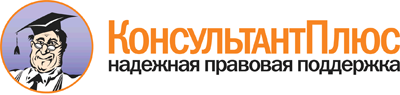  Указ Президента РФ от 12.05.2009 N 537
(ред. от 01.07.2014)
"О Стратегии национальной безопасности Российской Федерации до 2020 года" Документ предоставлен КонсультантПлюс

www.consultant.ru 

Дата сохранения: 12.11.2015 
 12 мая 2009 годаN 537